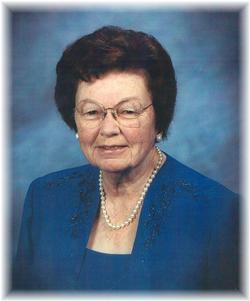 Hilda Victoria Ewald ( nee Luckhard and Simmet), age 99, of Sebewaing, passed away Thursday, July 9, 2015 at Heritage Hill Assisted Living in Caro. Hilda was born in Bach on December 31, 1915, to Charles and Rosa A.B. (Volz) Luckhard. After graduating from high school she received her certification in Landscape Architecture at the Michigan landscape Institute. She then worked in landscaping and owned Luckhard’s Nursery for 40 years, retiring in 1993. Hilda was a 4-H Jets Club leader, 4-H Camp Director, sponsor for the Luckhard Nursery Horseshoe League, member and officer of the Riverside Farm Bureau, Immanuel Lutheran Church Mary Martha Guild since 1950, Sebewaing Garden Club and was the President of the Sebewaing Band Boosters. She enjoyed playing euchre, entertaining friends in her home and visiting others, square dancing, shuffle board and dominoes. She loved being a wife and mother to 3 children, a business owner and was a wonderful cook. Hilda is survived by her children: James (Shirley) Simmet of Sebewaing, Sandra Reinhold of Bay City and Sylvia (Gene) Honey of Riverview; sister Wilma Kraft of Jacksonville, FL; grandchildren: David (Heather) Simmet of Grosse Pointe Farms, Fr. William Kunisch of Hawaii, Eric (fiancé Jorri Novack) Kunisch of Bay City, Heidi Hines of Wyandotte and Angela (Gary) Claxon of Grosse Ile; great grandchildren: Zachary, Sarah and Joshua of Grosse Pointe Farms, Dakotah (Emma), Symon and Serena of Wyandotte, Rylee, Joshua and Cassidy of Grosse Ile, and Ella and Andrew of Bay City; step child: Susan (Val) Shiller of Oak Park, CA; 3 step grandchildren and 4 step great grandchildren. Hilda is preceded in death by her 2 husbands: James Simmet in 1986 and Norman Ewald in 2011; 2 brothers: Reinhardt (Ann) Luckhard and Edgar (Hannah) Luckhard; grandson, Patrick Simmet; and stepson, William Ewald. Visitation will be Friday, July 17, 2015, at Juengel & Mellendorf Funeral Home in Sebewaing from 2-8pm. The funeral service will be Saturday, July 18, 2015, at Immanuel Lutheran Church in Sebewaing. Visitation will begin at the church at 10am until the time of service at 11am. 